                 Принято                                                                         «Утверждаю»: 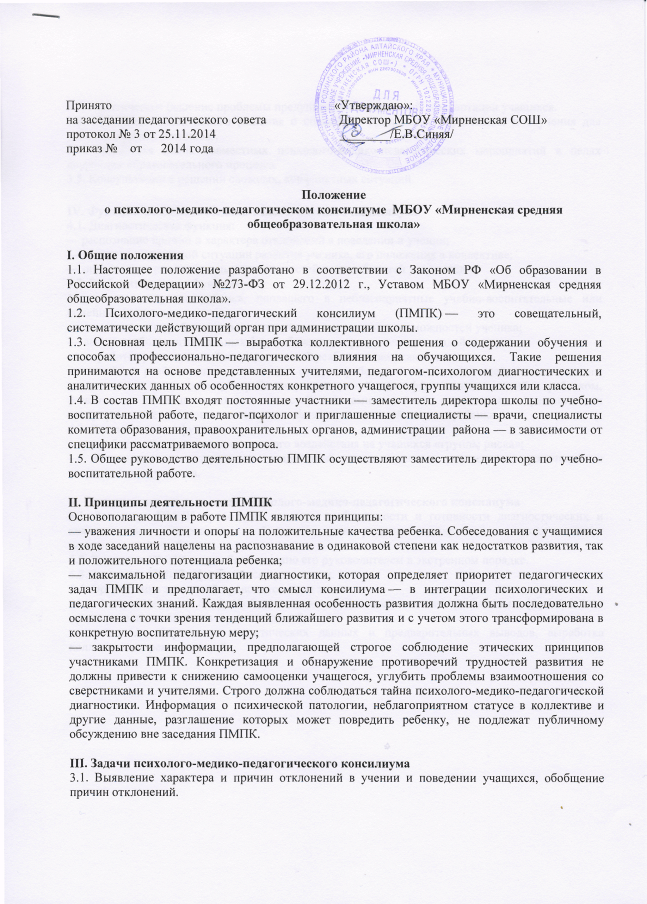 на заседании педагогического совета                       директор школы________/В.С Замятин/2014 года протокол приказ №    отПоложение о психолого-медико-педагогическом консилиуме  МБОУ «Степновская средняя общеобразовательная школа»I. Общие положения1.1. Настоящее положение разработано в соответствии с Законом РФ «Об образовании в Российской Федерации» №273-ФЗ от 29.12.2012 г., Уставом МБОУ «Степновская средняя общеобразовательная школа».  1.2. Психолого-медико-педагогический консилиум (ПМПК) — это совещательный, систематически действующий орган при администрации школы.1.3. Основная цель ПМПК — выработка коллективного решения о содержании обучения и способах профессионально-педагогического влияния на обучающихся. Такие решения принимаются на основе представленных учителями, педагогом-психологом диагностических и аналитических данных об особенностях конкретного учащегося, группы учащихся или класса.1.4. В состав ПМПК входят постоянные участники — заместитель директора школы по учебно-воспитательной работе, педагог-психолог и приглашенные специалисты — врачи, специалисты  комитета образования, правоохранительных органов, администрации  района — в зависимости от специфики рассматриваемого вопроса.1.5. Общее руководство деятельностью ПМПК осуществляют заместитель директора по  учебно-воспитательной работе.II. Принципы деятельности ПМПКОсновополагающим в работе ПМПК являются принципы:— уважения личности и опоры на положительные качества ребенка. Coбеседования с учащимися в ходе заседаний нацелены на распознавание в одинаковой степени как недостатков развития, так и положительного потенциала ребенка;— максимальной педагогизации диагностики, которая определяет приоритет педагогических задач ПМПК и предполагает, что смысл консилиума — в интеграции психологических и педагогических знаний. Каждая выявленная особенность развития должна быть последовательно осмыслена с точки зрения тенденций ближайшего развития и с учетом этого трансформирована в конкретную воспитательную меру;— закрытости информации, предполагающей строгое соблюдение этических принципов участниками ПМПК. Конкретизация и обнаружение противоречий трудностей развития не должны привести к снижению самооценки учащегося, углубить проблемы взаимоотношения со сверстниками и учителями. Строго должна соблюдаться тайна психолого-медико-педагогической диагностики. Информация о психической патологии, неблагоприятном статусе в коллективе и другие данные, разглашение которых может повредить ребенку, не подлежат публичному обсуждению вне заседания ПМПК.III. Задачи психолого-медико-педагогического консилиума3.1. Выявление характера и причин отклонений в учении и поведении учащихся, обобщение причин отклонений.3.2. Практическое решение проблемы предупреждения школьной дезадаптации учащихся. 3.3. Принятие коллективного решения о специфике содержания образования и обучения для ученика (группы учеников).3.4. Разработка плана совместных психолого-медико-педагогических мероприятий в целях коррекции образовательного процесса.3.5. Консультации в решении сложных, конфликтных ситуаций.IV. Функции психолого-медико-педагогического консилиума4.1. Диагностическая функция:— распознание причин и характера отклонений в поведении и учении;— изучение социальной ситуации развития ученика, его положения в коллективе;— определение потенциальных возможностей и способностей учащегося.4.2. Реабилитирующая функция:— защита интересов ребенка, попавшего в неблагоприятные учебно-воспитательные или семейные условия;— выявление и выработка мер по развитию потенциальных возможностей ученика;— выбор наиболее оптимальных форм обучения, коррекционного воздействия;— выработка рекомендаций по медицинской реабилитации учащихся;— семейная реабилитация: повышение статуса ребенка в глазах родителей, повышение его ценности как члена семьи; выработка рекомендаций для эффективных занятий с ребенком, развития его потенциальных возможностей методами семейного воспитания; запрещение или предупреждение методов психического и физического воздействия на ребенка.4.3. Воспитательная функция:— разработка стратегии педагогического воздействия на учащихся «группы риска»;— интеграция воспитательных воздействий педагогического коллектива, родителей и сверстников на ученика.V. Организация деятельности психолого-медико-педагогического консилиума5.1. Заседания ПМПК проводятся по мере необходимости и готовности диагностических и аналитических материалов, необходимых для решения конкретной психолого-медико-педагогической проблемы.5.2. Заседание ПМПК может быть созвано его руководителем в экстренном порядке.5.3. Заседания ПМПК оформляются протоколом.5.4. Организация заседаний проводится в два этапа:— подготовительный: сбор, обобщение диагностических, аналитических данных, формирование предварительных выводов и рекомендаций;— основной: обсуждение аналитических данных и предварительных выводов, выработка коллективных рекомендаций.VI. Обязанности участников ПМПКVII. Документация и отчетность ПМПК1. Протоколы заседаний ПМПК хранятся в делопроизводстве заместителя директора по учебно воспитательной работе.2. Рекомендации ПМПК доводятся до администрации на совещаниях при директоре, затем выносятся на педагогические советы, оперативные совещания с педагогическим коллективом, заседания МО.Срок действия положения не ограничен. При изменении законодательства, в акт вносятся изменения в установленном порядке.УчастникиОбязанностиРуководитель (председатель) ПМПК — заместитель директора школы— организует работу ПМПК;— формирует состав участников для очередного заседания;— формирует состав учащихся, которые обсуждаются или приглашаются на заседание;— координирует связи ПМПК с участниками образовательного процесса, структурными подразделениями школы;— контролирует выполнение рекомендаций ПМПКПедагог-психолог школы, врач— организует сбор диагностических данных на подготовительном этапе;— обобщает, систематизирует полученные диагностические данные, готовит аналитические материалы;— формулирует выводы, гипотезы;— вырабатывает предварительные рекомендацииУчителя, работающие в классах— дают развернутую педагогическую характеристику на ученика по предлагаемой форме;— формулируют педагогические гипотезы, выводы, рекомендацииВрач (медсестра), — информирует о состоянии здоровья учащегося;— дает рекомендации по режиму жизнедеятельности ребенка;— обеспечивает и контролирует направление на консультацию к медицинскому специалисту (по рекомендации консилиума либо по мере необходимости)